Piggott School Procedure 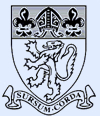 The Piggott SchoolProcedure:   Personal Protective Equipment (PPE)Aim:To provide correct PPE for activities and tasks where PPE is required to reduce any risks to health.Reference documents:HSE – Personal protective equipment (PPE) at workWokingham – Personal protective equipment Method:Schools responsibility: (staff, pupils and visitors)To assess tasks that may require PPE Provide appropriate PPE for each task.Provide training in the use of PPE for each taskReplace PPE when required Employee’s responsibility:Notify the school of any concerns about tasks which may require PPEUse PPE providedEnsure students are aware of PPE requirements for tasksEnsure students use PPE provided Ensure PPE is in good condition before use and report any defectsPPE must:be selected taking into account the nature of the hazard and the taskbe compatible with all other PPE that will be worncarry a CE mark (this mark signifies that the PPE satisfies certain basic safety requirements and, in most cases will have been type-tested and certified by an independent body)be provided free of charge to employeesbe adjustable in size to fit the employeebe provided in conjunction with appropriate instruction and training for the wearerbe maintained in an efficient working order and in good repairbe stored in an assigned and suitable area.PPE for pupils and students:Although the H&S at work act does not cover non-employees the school still has a duty of care to its students and visitors (for example science experiments on open evenings) and lesson plans should involve PPE assessments.CLEAPSS guidance indicates where appropriate PPE should be used in relation to pupils and students in the practical sciences curriculum.List of Most commonly used PPE and task:Gloves: these should be appropriate to the task in terms of size, thickness, heat resistance, length etcLitter picking / changing bins, where litter picking devices not suitableOutdoor work, building, gardening, etc.Using chemicals Doing hot works Using ovens Eye protection: these should be appropriate for the task, reduce risk of debris getting into eyes, reduce glare, reduce brightness, etc.Using machine tools Using power tools Science experimentsWelding Foot protection: these should be individual and give support and/or protection as needed  Using heavy equipment Using large power tools Breathing protection: where full dust extraction isn’t possibleWhen working with hazardous materials or materials likely to make dust, ceiling tiles, MDF, Asbestos (see asbestos procedure for full details), etc.  Protective clothing:Lab coats High visibility clothing ApronsSafety hats Issued by: David CorringhamDate reviewed with no changes: 13.11.2020